Publicado en Madrid el 22/07/2020 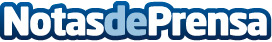 Medusashishashop.com, cachimbas de gran calidad a un precio muy competitivoEl verano es el mejor momento para poder disfrutar de una sisha y buena compañía. Por eso, en medusashishashop.com los usuarios podrán adquirir las mejores sishas de la mejor calidad, y a un precio muy difícil de encontrar en el mercado actualmente. Poseen gran cantidad de cachimbas variadas, de distintos modelos y a cada cual a un coste más barato que el anterior, para que los clientes no tengan que gastarse más dinero del necesarioDatos de contacto:Alvaro Lopez629456410Nota de prensa publicada en: https://www.notasdeprensa.es/medusashishashop-com-cachimbas-de-gran-calidad Categorias: Viaje Entretenimiento Consumo Jardín/Terraza http://www.notasdeprensa.es